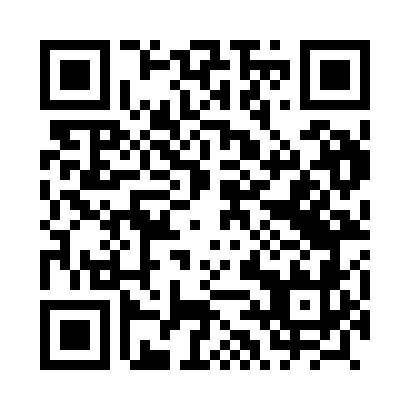 Prayer times for Mechnice, PolandMon 1 Apr 2024 - Tue 30 Apr 2024High Latitude Method: Angle Based RulePrayer Calculation Method: Muslim World LeagueAsar Calculation Method: HanafiPrayer times provided by https://www.salahtimes.comDateDayFajrSunriseDhuhrAsrMaghribIsha1Mon4:246:2212:515:197:219:132Tue4:216:2012:515:207:239:153Wed4:186:1812:515:217:259:174Thu4:166:1612:515:227:269:195Fri4:136:1312:505:237:289:216Sat4:106:1112:505:257:309:247Sun4:076:0912:505:267:319:268Mon4:046:0712:495:277:339:289Tue4:016:0412:495:287:359:3010Wed3:586:0212:495:297:369:3311Thu3:556:0012:495:307:389:3512Fri3:525:5812:485:317:409:3813Sat3:495:5612:485:337:419:4014Sun3:465:5412:485:347:439:4215Mon3:435:5112:485:357:459:4516Tue3:405:4912:475:367:469:4717Wed3:375:4712:475:377:489:5018Thu3:345:4512:475:387:509:5319Fri3:315:4312:475:397:519:5520Sat3:275:4112:475:407:539:5821Sun3:245:3912:465:417:5510:0022Mon3:215:3712:465:427:5610:0323Tue3:185:3512:465:447:5810:0624Wed3:145:3312:465:458:0010:0925Thu3:115:3112:465:468:0110:1126Fri3:085:2912:455:478:0310:1427Sat3:045:2712:455:488:0510:1728Sun3:015:2512:455:498:0610:2029Mon2:585:2312:455:508:0810:2330Tue2:545:2112:455:518:0910:26